
СОВЕТ 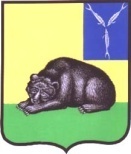 МУНИЦИПАЛЬНОГО ОБРАЗОВАНИЯ ГОРОД ВОЛЬСК
ВОЛЬСКОГО МУНИЦИПАЛЬНОГО РАЙОНА
САРАТОВСКОЙ ОБЛАСТИР Е Ш Е Н И Е		
11 марта 2016 года                       № 29/3-139                                    г.ВольскОб утверждении состава комиссии  Совета муниципального образования город Вольск по контролю за достоверностью сведений о доходах, об имуществе и обязательствах имущественного характера и их полноты, представляемых лицами, замещающими муниципальные должности в органах местного самоуправления муниципального образования город Вольск	В соответствии с Федеральным законом РФ от 6 октября 2003 года № 131-ФЗ «Об общих принципах организации местного самоуправления в Российской Федерации» (с изменениями Федерального закона РФ от 03 ноября 2015 года № 303-ФЗ), Федеральным законом РФ от 25 декабря 2008 года № 273-ФЗ «О противодействии коррупции», Федеральным законом РФ от 3 декабря 2012 года № 230-ФЗ «О контроле за соответствием расходов лиц, замещающих государственные должности, и иных лиц их доходам», Указом Президента Российской Федерации от 23.06.2014 № 460 «Об утверждении формы справки о доходах, расходах, об имуществе и обязательствах имущественного характера и внесении изменений в некоторые акты Президента Российской Федерации» и Уставом муниципального образования город Вольск Вольского муниципального района, Совет муниципального образования город ВольскРЕШИЛ:1.Утвердить состав комиссии  Совета муниципального образования город Вольск по контролю за достоверностью сведений о доходах, об имуществе и обязательствах имущественного характера и их полноты, представляемых лицами, замещающими муниципальные должности  в органах местного самоуправления муниципального образования город Вольск согласно приложению к настоящему Решению.   2.Настоящее решение вступает в силу со дня его подписания. 3.Контроль за исполнением настоящего решения возложить на главу муниципального образования город Вольск.Глава муниципального образования город Вольск                                                                                В.Г.МатвеевПриложение к решению Совета муниципального образования город Вольск от 11.03. 2016 г.  № 29/3-139Состав комиссии Совета муниципального образования город Вольск по контролю за достоверностью сведений о доходах, об имуществе и обязательствах имущественного характера и их полноты, представляемых  лицами, замещающими муниципальные должности в органах местного самоуправления муниципального образования город Вольск:Матвеев Виталий Геннадьевич;Долотова Ирина Геннадьевна;Гуменюк Вячеслав Владимирович;Казимиров Олег Валентинович;Васильева Елена Витальевна.Глава муниципального образования город Вольск                                                                              В.Г.Матвеев